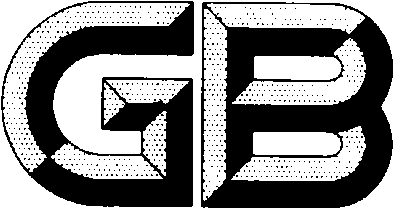 目   次1 范围	32 规范性引用文件	33 术语和定义	33.1 残留物residue definition	33.2 最大残留限量maximum residue limit(MRL)	33.3每日允许摄入量acceptable daily intake (ADI)	34技术要求	34.1阿维菌素（abamectin）	44.2苯菌酮（metrafenone）	44.3苯醚甲环唑（difenoconazole）	44.4吡丙醚（pyriproxyfen）	54.5吡唑醚菌酯（pyraclostrobin）	54.6丙环唑（propiconazol）	54.7丙嗪嘧磺隆（propyrisulfuron）	54.8虫螨腈（chlorfenapyr）	64.9 哒螨灵（pyridaben）	64.10丁草胺（butachlor）	64.11啶酰菌胺（boscalid）	74.12啶氧菌酯（picoxystrobin）	74.13二嗪磷（diazinon）	74.14呋虫胺（dinotefuran）	74.15氟吡呋喃酮（flupyradifurone）	84.16氟吡菌酰胺（fluopyram）	84.17氟硅唑（flusilazole）	84.18 氟菌唑（triflumizole）	94.19氟铃脲（hexaflumuron）	94.20氟唑菌酰羟胺（pydiflumetofen）	94.21 环虫酰肼（chromafenozide）	104.22环戊噁草酮（pentoxazone）	104.23甲氨基阿维菌素苯甲酸盐（emamectin benzoate）	104.24 甲基硫菌灵（triflumizole）	104.25井冈霉素	114.26 喹啉铜（oxine-copper）	114.27 联苯菊酯（bifenthrin）	114.28氯氟吡啶酯（florpyrauxifen）	124.29 氯氟氰菊酯和高效氯氟氰菊酯（cyhalothrin和lambda-cyhalothrin）	124.30 咪鲜胺和咪鲜胺锰盐（prochloraz和prochloraz-manganese chloride complex）	124.31 嘧菌酯（azoxystrobin）	134.32 灭蝇胺（cyromazine）	134.33 噻虫胺（clothianidin）	134.34 噻虫嗪（thiamethoxam）	134.35噻嗪酮（buprofezin）	144.36噻唑膦（fosthiazate）	144.37三氟甲吡醚（pyridalyl）	144.38三乙膦酸铝（fosetyl-aluminium）	154.39三唑锡（azocyclotin）	154.40杀虫环（thiocyclam）	154.41虱螨脲（lufenuron）	154.42十三吗啉（tridemorph）	164.43双唑草腈（pyraclonil）	164.44戊唑醇（tebuconazole）	164.45烯酰吗啉（dimethomorph）	174.46依维菌素（ivermectin）	174.47乙基多杀菌素（spinetoram）	174.48乙螨唑（etoxazole）	184.49乙氧氟草醚（oxyfluorfen）	184.50乙唑螨腈（无）	184.51异菌脲（iprodione）	18食品安全国家标准食品中农药最大残留量1 范围本标准规定了食品中阿维菌素等53种农药81项最大农药残留限量标准。本标准适用于与限量相关的食品。2 规范性引用文件本标准中引用的文件对本标准的应用是必不可少的。凡是注日期的引用文件，仅所注日期的版本适用于本标准。凡是不注日期的引用文件，其最新版本（包括所有的修改单）适用于本文件。3 术语和定义下列术语和定义适用于本文件。3.1 残留物residue definition由于使用农药而在食品、农产品和动物饲料中出现的任何特定物质，包括被认为具有毒理学意义的农药衍生物，如农药转化物、代谢物、反应产物及杂质等。3.2 最大残留限量maximum residue limit(MRL)在食品或农产品内部或表面法定允许的农药最大浓度，以每千克食品或农产品中农药残留的毫克数表示（mg/kg）。3.3每日允许摄入量acceptable daily intake (ADI)人类终生每日摄入某物质，而不产生可检测到的危害健康的估计量，以每千克体重可摄入的量表示（mg/kg bw）。4技术要求对于某一农药，如果检测方法的适用范围涵盖最大残留限量的食品类别，则在标准文本中标注“按照”该检测方法；对于某一农药，如果没有涵盖最大残留限量的食品类别，但有其他食品分类的检测方法，经验证后符合要求，则在标准文本标注“参照”该检测方法。每种农药的最大残留限量规定如下：4.1阿维菌素（abamectin）4.1.1 主要用途：杀虫剂。4.1.2 ADI：0.001 mg/kg bw。4.1.3 残留物：阿维菌素B1a。4.1.4 最大残留限量：应符合表1的规定。表 14.1.5 检测方法：蔬菜按照GB 23200.20规定的方法测定。4.2苯菌酮（metrafenone）4.2.1 主要用途：杀菌剂。4.2.2 ADI：0.3 mg/kg bw。4.2.3 残留物：苯菌酮。4.2.4 最大残留限量：应符合表2的规定。表 24.3苯醚甲环唑（difenoconazole）4.3.1 主要用途：杀菌剂。4.3.2 ADI：0.01 mg/kg bw。4.3.3 残留物：苯醚甲环唑。4.3.4 最大残留限量：应符合表3的规定。表 34.3.5 检测方法：蔬菜按照GB 23200.8规定的方法测定；坚果参照GB 23200.8规定的方法测定。4.4吡丙醚（pyriproxyfen）4.4.1 主要用途：杀虫剂。4.4.2 ADI：0.1 mg/kg bw。4.4.3 残留物：吡丙醚。4.4.4 最大残留限量：应符合表4的规定。表 44.4.5 检测方法：蔬菜按照GB 23200.8规定的方法测定。4.5吡唑醚菌酯（pyraclostrobin）4.5.1 主要用途：杀菌剂。4.5.2 ADI：0.03 mg/kg bw。4.5.3 残留物：吡唑醚菌酯。4.5.4 最大残留限量：应符合表5的规定。表 54.5.5 检测方法：蔬菜按照GB/T 20769规定的方法测定。4.6丙环唑（propiconazol）4.6.1 主要用途：杀菌剂。4.6.2 ADI：0.07 mg/kg bw。4.6.3 残留物：丙环唑。4.6.4 最大残留限量：应符合表6的规定。表 64.6.5 检测方法：坚果参照GB 23200.8规定的方法测定。4.7丙嗪嘧磺隆（propyrisulfuron）4.7.1 主要用途：除草剂。4.7.2 ADI：0.011 mg/kg bw。4.7.3 残留物：丙嗪嘧磺隆。4.7.4 最大残留限量：应符合表7的规定。表 74.8虫螨腈（chlorfenapyr）4.8.1 主要用途：杀虫剂。4.8.2 ADI：0.03 mg/kg bw。4.8.3 残留物：虫螨腈。4.8.4 最大残留限量：应符合表8的规定。表 84.8.5 检测方法：蔬菜按照GB 23200.8规定的方法测定。4.9 哒螨灵（pyridaben）4.9.1 主要用途：杀螨剂。4.9.2 ADI：0.01 mg/kg bw。4.9.3 残留物：哒螨灵。4.9.4 最大残留限量：应符合表8的规定。                                         表 94.9.5 检测方法：蔬菜按照GB/T 20769规定的方法测定。4.10丁草胺（butachlor）4.10.1 主要用途：除草剂。4.10.2 ADI：0.1 mg/kg bw。4.10.3 残留物：丁草胺。4.10.4 最大残留限量：应符合表10的规定。表 104.10.5 检测方法：糖料参照GB 23200.8规定的方法测定。4.11啶酰菌胺（boscalid）4.11.1 主要用途：杀菌剂。4.11.2 ADI：0.04 mg/kg bw。4.11.3 残留物：啶酰菌胺。4.11.4 最大残留限量：应符合表11的规定。表 114.11.5 检测方法：水果按照GB/T 20769规定的方法测定。4.12啶氧菌酯（picoxystrobin）4.12.1 主要用途：杀菌剂。4.12.2 ADI：0.09 mg/kg bw。4.12.3 残留物：啶氧菌酯。4.12.4 最大残留限量：应符合表12的规定。表 124.12.5 检测方法：油料和油脂参照GB/T 20769规定的方法测定，水果按照GB/T 20769规定的方法测定。4.13二嗪磷（diazinon）4.13.1 主要用途：杀虫剂。4.13.2 ADI：0.005 mg/kg bw。4.13.3 残留物：二嗪磷。4.13.4 最大残留限量：应符合表13的规定。表 134.13.5 检测方法：药用植物参照 NY/T 761 规定的方法测定。4.14呋虫胺（dinotefuran）4.14.1 主要用途：杀虫剂。4.14.2 ADI：0.2 mg/kg bw。 4.14.3 残留物：呋虫胺。4.14.4 最大残留限量：应符合表14的规定。表 144.14.5 检测方法：谷物按照GB/T 20770规定的方法测定；蔬菜、糖料参照GB 23200.37规定的方法测定。4.15氟吡呋喃酮（flupyradifurone）4.15.1 主要用途：杀虫剂。4.15.2 ADI：0.08 mg/kg bw。4.15.3 残留物：氟吡呋喃酮。4.15.4 最大残留限量：应符合表15的规定。表 154.16氟吡菌酰胺（fluopyram）4.16.1 主要用途：杀菌剂。4.16.2 ADI：0.01 mg/kg bw。4.16.3 残留物：氟吡菌酰胺。4.16.4 最大残留限量：应符合表16的规定。表 164.17氟硅唑（flusilazole）4.17.1 主要用途：杀菌剂。4.17.2 ADI：0.007 mg/kg bw。4.17.3 残留物：氟硅唑。4.17.4 最大残留限量：应符合表17的规定。表 174.17.5 检测方法：水果按照GB/T 20769规定的方法测定。4.18 氟菌唑（triflumizole）4.18.1 主要用途：杀菌剂。4.18.2 ADI：0.035 mg/kg bw。4.18.3 残留物：氟菌唑及其代谢物〔4-氯-á,á,á-三氟-N-(1-氨基-2-丙氧基亚乙基)-o-甲苯胺〕之和，以氟        菌唑表示。4.18.4 最大残留限量：应符合表18的规定。表 184.19氟铃脲（hexaflumuron）4.19.1 主要用途：杀虫剂。4.19.2 ADI：0.02 mg/kg bw。4.19.3 残留物：氟铃脲。4.19.4 最大残留限量：应符合表19的规定。表 194.19.5 检测方法：蔬菜按照GB/T 20769规定的方法测定。4.20氟唑菌酰羟胺（pydiflumetofen）4.20.1 主要用途：杀菌剂。4.20.2 ADI：0.092 mg/kg bw。4.20.3 残留物：氟唑菌酰羟胺。4.20.4 最大残留限量：应符合表20的规定。表 204.21 环虫酰肼（chromafenozide）4.21.1 主要用途：杀虫剂。4.21.2 ADI：无。4.21.3 残留物：环虫酰肼。4.21.4 最大残留限量：应符合表21的规定。表 214.22环戊噁草酮（pentoxazone）4.22.1  主要用途：除草剂。4.22.2 ADI：0.23 mg/kg bw。4.22.3 残留物：环戊噁草酮。4.22.4 最大残留限量：应符合表22的规定。表 224.23甲氨基阿维菌素苯甲酸盐（emamectin benzoate）4.23.1 主要用途：杀虫剂。4.23.2 ADI：0.0005 mg/kg bw。4.23.3 残留物：甲氨基阿维菌素Bla。4.23.4 最大残留限量：应符合表23的规定。表 234.23.5 检测方法：蔬菜按照GB/T 20769规定的方法测定。4.24 甲基硫菌灵（triflumizole）4.24.1 主要用途：杀菌剂。4.24.2 ADI：0.008 mg/kg bw。4.24.3 残留物：甲基硫菌灵和多菌灵之和，以多菌灵表示。4.24.4 最大残留限量：应符合表24的规定。表 244.24.5 检测方法：水果按照GB/T 20769规定的方法测定。4.25井冈霉素4.25.1 主要用途：杀菌剂。4.25.2 ADI：0.1 mg/kg bw。4.25.3 残留物：井冈霉素。4.25.4 最大残留限量：应符合表25的规定。表 254.25.5 检测方法：药用植物参照GB 23200.74规定的方法测定。4.26 喹啉铜（oxine-copper）4.26.1 主要用途：杀菌剂。4.26.2 ADI：0.02 mg/kg bw。4.26.3 残留物：喹啉铜。4.26.4 最大残留限量：应符合表26的规定。表 264.27 联苯菊酯（bifenthrin）4.27.1 主要用途：杀虫/杀螨剂。4.27.2 ADI：0.01 mg/kg bw。4.27.3 残留物：联苯菊酯（异构体之和）。4.27.4 最大残留限量：应符合表27的规定。表 274.27.5 检测方法：糖料参照SN/T 1969规定的方法测定。4.28氯氟吡啶酯（florpyrauxifen）4.28.1 主要用途：除草剂。4.28.2 ADI：0.058mg/kg bw。4.28.3 残留物：XDE-848 BE、XDE-848 acid、XDE-848 HA 的残留量之和，以XDE-848 BE表示。4.28.4 最大残留限量：应符合表28的规定。表 284.29 氯氟氰菊酯和高效氯氟氰菊酯（cyhalothrin和lambda-cyhalothrin）4.29.1 主要用途：杀虫剂。4.29.2 ADI：0.02 mg/kg bw。4.29.3 残留物：氯氟氰菊酯（异构体之和）。4.29.4 最大残留限量：应符合表29的规定。表 294.29.5 检测方法：油料和油脂、坚果参照GB 23200.9规定的方法测定。  4.30 咪鲜胺和咪鲜胺锰盐（prochloraz和prochloraz-manganese chloride complex）4.30.1 主要用途：杀菌剂。4.30.2 ADI：0.01 mg/kg bw。4.30.3 残留物：咪鲜胺及其含有2,4,6-三氯苯酚部分的代谢产物之和，以咪鲜胺表示。4.30.4 最大残留限量：应符合表30的规定。表 304.30.5 检测方法：水果按照NY/T 1456规定的方法测定；蔬菜参照NY/T 1456规定的方法测定。4.31 嘧菌酯（azoxystrobin）4.31.1 主要用途：杀菌剂。4.31.2 ADI：0.2 mg/kg bw。4.31.3 残留物：嘧菌酯。4.31.4 最大残留限量：应符合表31的规定。表 314.31.5 检测方法：蔬菜按照GB/T 20769规定的方法测定。4.32 灭蝇胺（cyromazine）4.32.1 主要用途：杀虫剂。4.32.2 ADI：0.06 mg/kg bw。4.32.3 残留物：灭蝇胺。4.32.4 最大残留限量：应符合表32的规定。表 324.32.5 检测方法：蔬菜按照NY/T 1725规定的方法测定。4.33 噻虫胺（clothianidin）4.33.1 主要用途：杀虫剂。4.33.2 ADI：0.1 mg/kg bw。4.33.3 残留物：噻虫胺。4.33.4 最大残留限量：应符合表33的规定。表 334.33.5 检测方法：蔬菜水果按照GB/T 20769规定的方法测定。4.34 噻虫嗪（thiamethoxam）4.34.1 主要用途：杀虫剂。4.34.2 ADI：0.08 mg/kg bw。4.34.3 残留物：噻虫嗪。4.34.4 最大残留限量：应符合表34的规定。表 344.34.5 检测方法：蔬菜、水果按照GB/T 20769规定的方法测定。4.35噻嗪酮（buprofezin）4.35.1 主要用途：杀虫剂。4.35.2 ADI：0.009 mg/kg bw。4.35.3 残留物：噻嗪酮。4.35.4 最大残留限量：应符合表35的规定。表 354.35.5 检测方法：蔬菜、水果按照GB/T 20769规定的方法测定。4.36噻唑膦（fosthiazate）4.36.1 主要用途：杀线虫剂。4.36.2 ADI：0.004 mg/kg bw。4.36.3 残留物：噻唑膦。4.36.4 最大残留限量：应符合表36的规定。表 364.36.5 检测方法：调味料参照GB/T 20769规定的方法测定。4.37三氟甲吡醚（pyridalyl）4.37.1 主要用途：杀虫剂。4.37.2 ADI：0.03 mg/kg bw。4.37.3 残留物：三氟甲吡醚。4.37.4 最大残留限量：应符合表37的规定。表 374.38三乙膦酸铝（fosetyl-aluminium）4.38.1 主要用途：杀菌剂。4.38.2 ADI：1 mg/kg bw。4.38.3 残留物：乙基磷酸和亚磷酸及其盐之和，以乙基磷酸表示。4.38.4 最大残留限量：应符合表38的规定。表 384.39三唑锡（azocyclotin）4.39.1 主要用途：杀螨剂。4.39.2 ADI：0.003mg/kg bw。4.39.3 残留物：三环锡。4.39.4 最大残留限量：应符合表39的规定。表 394.39.5 检测方法：饮料类参照SN/T 4558规定的方法测定。4.40杀虫环（thiocyclam）4.40.1 主要用途：杀虫剂4.40.2 ADI：0.05mg/kg bw4.40.3 残留物：沙蚕毒素4.40.4 最大残留限量：应符合表40的规定。表 404.40.5 检测方法：蔬菜参照GB/T 5009.113规定的方法测定。4.41虱螨脲（lufenuron）4.41.1 主要用途：杀虫剂。4.41.2 ADI：0.015 mg/kg bw。4.41.3 残留物：虱螨脲。4.41.4 最大残留限量：应符合表41的规定。表 414.41.5 检测方法：蔬菜按照GB/T 20769规定的方法测定。4.42十三吗啉（tridemorph）4.42.1 主要用途：杀菌剂。4.42.2 ADI：0.01 mg/kg bw。4.42.3 残留物：十三吗啉。4.42.4 最大残留限量：应符合表42的规定。表 424.42.5 检测方法：水果按照GB/T 20769规定的方法测定。4.43双唑草腈（pyraclonil）4.43.1 主要用途：除草剂。4.43.2 ADI：0.021mg/kg bw。4.43.3 残留物：双唑草腈及其代谢物之和，以双唑草腈表示。4.43.4 最大残留限量：应符合表43的规定。表 434.44戊唑醇（tebuconazole）4.44.1 主要用途：杀菌剂。4.44.2 ADI：0.03 mg/kg bw。4.44.3 残留物：戊唑醇。4.44.4 最大残留限量：应符合表44的规定。表 444.44.5 检测方法：水果按照GB/T 20769规定的方法测定。4.45烯酰吗啉（dimethomorph）4.45.1 主要用途：杀菌剂。4.45.2 ADI：0.2 mg/kg bw。4.45.3 残留物：烯酰吗啉。4.45.4 最大残留限量：应符合表45的规定。表  454.45.5 检测方法：蔬菜按照GB/T 20769规定的方法测定。4.46依维菌素（ivermectin）4.46.1 主要用途：杀虫剂。4.46.2 ADI：0.001 mg/kg bw。4.46.3 残留物：依维菌素。4.46.4 最大残留限量：应符合表46的规定。表 464.46.5 检测方法：饮料类参照GB/T 22968规定的方法测定。4.47乙基多杀菌素（spinetoram）4.47.1 主要用途：杀菌剂。4.47.2 ADI：0.05 mg/kg bw。4.47.3 残留物：乙基多杀菌素。4.47.4 最大残留限量：应符合表47的规定。表  474.48乙螨唑（etoxazole）4.48.1 主要用途：杀螨剂。4.48.2 ADI：0.05 mg/kg bw。4.48.3 残留物：乙螨唑。4.48.4 最大残留限量：应符合表48的规定。表 484.48.5 检测方法：水果按照GB23200.8规定的方法测定；饮料类参照GB23200.8规定的方法测定。4.49乙氧氟草醚（oxyfluorfen）4.49.1 主要用途：除草剂。4.49.2 ADI：0.03 mg/kg bw。4.49.3 残留物：乙氧氟草醚。4.49.4 最大残留限量：应符合表49的规定。表  494.49.5 检测方法：糖料参照GB23200.8规定的方法测定。4.50乙唑螨腈（无）4.50.1 主要用途：杀螨剂。4.50.2 ADI：0.092 mg/kg bw。4.50.3 残留物：乙唑螨腈。4.50.4 最大残留限量：应符合表50的规定。表  504.51异菌脲（iprodione）4.51.1 主要用途：杀菌剂。4.51.2 ADI：0.06 mg/kg bw。4.51.3 残留物：异菌脲。4.51.4 最大残留限量：应符合表51的规定。表 514.51.5 检测方法：蔬菜按照NY/T 761规定的方法测定。食品类别/名称最大残留限量，mg/kg蔬菜姜0.01食品类别/名称最大残留限量，mg/kg蔬菜苦瓜0.2**该限量为临时限量。*该限量为临时限量。食品类别/名称最大残留限量，mg/kg蔬菜姜0.1坚果榛子0.05食品类别/名称最大残留限量，mg/kg蔬菜姜0.1食品类别/名称最大残留限量，mg/kg蔬菜茼蒿2苦瓜姜20.2食品类别/名称最大残留限量，mg/kg坚果榛子0.02食品类别/名称最大残留限量，mg/kg谷物稻谷0.05*糙米0.05**该限量为临时限量。*该限量为临时限量。食品类别/名称最大残留限量，mg/kg蔬菜姜0.1食品类别/名称最大残留限量，mg/kg蔬菜大白菜2食品类别/名称最大残留限量，mg/kg糖料甘蔗0.1食品类别/名称最大残留限量，mg/kg水果草莓5食品类别/名称最大残留限量，mg/kg油料和油脂花生仁0.05水果香蕉1食品类别/名称最大残留限量，mg/kg药用植物白术0.1食品类别/名称最大残留限量，mg/kg谷物小麦2蔬菜甘蓝0.05大白菜2番茄0.5糖料甘蔗0.5食品类别/名称最大残留限量，mg/kg水果柑橘1**该限量为临时限量。*该限量为临时限量。食品类别/名称最大残留限量，mg/kg水果柑橘1＊*该限量为临时限量。*该限量为临时限量。食品类别/名称最大残留限量，mg/kg水果草莓1食品类别/名称最大残留限量，mg/kg水果葡萄0.5*草莓5*西瓜0.2**该限量为临时限量。*该限量为临时限量。食品类别/名称最大残留限量，mg/kg蔬菜韭菜5食品类别/名称最大残留限量，mg/kg蔬菜黄瓜0.5**该限量为临时限量。*该限量为临时限量。食品类别/名称最大残留限量，mg/kg谷物稻谷2*糙米1**该限量为临时限量。*该限量为临时限量。食品类别/名称最大残留限量，mg/kg谷物稻谷0.05*糙米0.05**该限量为临时限量。*该限量为临时限量。食品类别/名称最大残留限量，mg/kg蔬菜姜0.02食品类别/名称最大残留限量，mg/kg水果柑橘0.5食品类别/名称最大残留限量，mg/kg药用植物白术（鲜）0.1白术（干）0.5食品类别/名称最大残留限量，mg/kg蔬菜辣椒1**该限量为临时限量。*该限量为临时限量。食品类别/名称最大残留限量，mg/kg糖料甘蔗0.1食品类别/名称最大残留限量，mg/kg米及其制品稻谷0.5*糙米0.1**该限量为临时限量*该限量为临时限量食品类别/名称最大残留限量，mg/kg油料和油脂花生仁0.02坚果榛子0.01食品类别/名称最大残留限量，mg/kg蔬菜姜0.1水果火龙果0.2食品类别/名称最大残留限量，mg/kg蔬菜姜0.2食品类别/名称最大残留限量，mg/kg蔬菜韭菜0.01食品类别/名称最大残留限量，mg/kg蔬菜韭菜0.02水果梨2食品类别/名称最大残留限量，mg/kg蔬菜韭菜10水果火龙果0.1食品类别/名称最大残留限量，mg/kg蔬菜茭白0.05水果杨梅10火龙果0.2食品类别/名称最大残留限量，mg/kg调味料胡椒0.05食品类别/名称最大残留限量，mg/kg蔬菜甘蓝7**该限量为临时限量。*该限量为临时限量。食品类别/名称最大残留限量，mg/kg水果苹果5**该限量为临时限量。*该限量为临时限量。食品类别/名称最大残留限量，mg/kg饮料类咖啡豆0.2食品类别/名称最大残留限量，mg/kg蔬菜葱0.5食品类别/名称最大残留限量，mg/kg蔬菜韭菜3食品类别/名称最大残留限量，mg/kg水果枸杞（鲜）0.1枸杞（干）2食品类别/名称最大残留限量，mg/kg谷物稻谷0.3*糙米0.3**该限量为临时限量*该限量为临时限量食品类别/名称最大残留限量，mg/kg水果枇杷0.2草莓2食品类别/名称最大残留限量，mg/kg蔬菜茼蒿0.5叶用莴苣0.2食品类别/名称最大残留限量，mg/kg饮料类茶叶0.2食品类别/名称最大残留限量，mg/kg蔬菜                   黄瓜                    1*水果西瓜芒果0.1*0.1**该限量为临时限量。*该限量为临时限量。食品类别/名称最大残留限量，mg/kg水果枸杞（鲜）0.1饮料类咖啡豆0.1食品类别/名称最大残留限量，mg/kg糖料甘蔗0.01食品类别/名称最大残留限量，mg/kg油料和油脂棉籽0.02*水果                                     柑橘0.5*苹果0.5**该限量为临时限量。*该限量为临时限量。食品类别/名称最大残留限量，mg/kg蔬菜马铃薯0.1